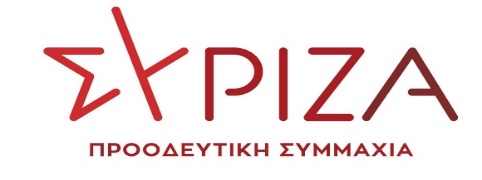 ΤΡΟΠΟΛΟΓΙΑ Του σ/ν Υπουργείου Αγροτικής Ανάπτυξης και Τροφίμων «Ενίσχυση της πρότυπης κτηνοτροφίας, ρυθμίσεις για την αλιεία και τις υδατοκαλλιέργειες, διατάξεις για τη φυτοϋγεία, τα βιοκτόνα προϊόντα και την ποιότητα τροφίμων και άλλες διατάξεις για την τόνωση της αγροτικής ανάπτυξης»Θέμα : « Πλαφόν κέρδους στα αγροεφόδια»ΑΙΤΙΟΛΟΓΙΚΗ ΕΚΘΕΣΗ Τα ημίμετρα και οι πολιτικές της ΝΔ την τελευταία πενταετία, επέτρεψαν σε πολλούς κλάδους της ελληνικής οικονομίας να εκμεταλλευτούν στο έπακρο υφιστάμενες στρεβλώσεις με αποτέλεσμα αλυσιδωτές αυξήσεις. Το μάρμαρο καλείται να πληρώσει ο τελικός καταναλωτής των προϊόντων και υπηρεσιών, είτε αυτά είναι εισαγόμενα είτε παράγονται στη χώρα μας. Ο τομέας της φυτικής και κτηνοτροφικής παραγωγής δεν έχει μείνει αλώβητος, καθώς και σε αυτόν τον κλάδο εμφανίζονται εμπορικές πρακτικές, που επιβαρύνουν αδικαιολόγητα τις τιμές διάθεσης των αναγκαίων -για την καλλιέργεια και την κτηνοτροφία- προϊόντων.Σύμφωνα με τις ολοένα και εντεινόμενες διαμαρτυρίες αγροτών και κτηνοτρόφων, σε διάφορες κατηγορίες προϊόντων παρατηρούνται σημαντικές αποκλίσεις τιμών στην Ελλάδα σε σχέση με άλλες χώρες τις Ε.Ε.. Με δεδομένη την Ευρωπαϊκή Πράσινη Συμφωνία, αλλά και την αποτυχημένη διαπραγμάτευση της νέας ΚΑΠ από τον Πρωθυπουργό κ. Κυριάκο Μητσοτάκη, καταθέτουμε την παρούσα τροπολογία, με στόχο τη μείωση του κόστους παραγωγής, αναγκαίων για τη διαβίωση τροφίμων και εν τέλει των τιμών πώλησής τους στους καταναλωτές. Με το άρθρο 1 παρατείνεται η ισχύς του άρθρου 54 του ν.5045/2023 κατά 6 μήνες και μέχρι την 31η Δεκεμβρίου 2024, ενώ προστίθενται στο πρώτο εδάφιο της παραγράφου 1 του εν λόγω άρθρου οι λέξεις " και εμπορική διάθεση σε επαγγελματίες αγρότες, κτηνοτρόφους και συνεταιριστικές ομάδες και συνεταιρισμούς αυτών λιπασμάτων και ζωοτροφών, για την παραγωγή".Η σημαντική αύξηση του κόστους προμήθειας στα αγροτικά εφόδια (λιπάσματα, ζωοτροφές, κλπ.), εντείνει ακόμη περισσότερο το πρόβλημα της αύξησης του κόστους παραγωγής και συνεπακόλουθα διάθεσης πληθώρας προϊόντων - τροφίμων στην Ελληνική αγορά. Στόχος της παρούσας τροπολογίας είναι η διασφάλιση ελέγχων στην διαρκή αύξηση τιμών που παρατηρείται την τελευταία τριετία.Η ρύθμιση αφορά αγρότες και κτηνοτρόφους, στους οποίους έχει αποδοθεί η ιδιότητα του «επαγγελματία αγρότη» ή του «επαγγελματία αγρότη ως νεοεισερχόμενου στον αγροτικό τομέα». ΤΡΟΠΟΠΟΙΗΣΗ - ΠΡΟΣΘΗΚΗΆρθρο 1…..Στο πρώτο εδάφιο της παραγράφου 1 του άρθρου 54 του νόμου 5045/2023 τροποποιείται η ημερομηνία ισχύος του άρθρου, ενώ προστίθενται οι λέξεις " και εμπορική διάθεση σε επαγγελματίες αγρότες, κτηνοτρόφους και συνεταιριστικές ομάδες και συνεταιρισμούς αυτών λιπασμάτων και ζωοτροφών, για την παραγωγή" και η παράγραφος 1 διαμορφώνεται ως εξής:"1. Από την έναρξη ισχύος του παρόντος και έως την 31η Δεκεμβρίου 2024, απαγορεύεται η αποκόμιση μικτού κέρδους από την πώληση οποιουδήποτε προϊόντος ή την παροχή οποιασδήποτε υπηρεσίας που είναι απαραίτητη για την υγεία, τη διατροφή, τη διαβίωση, τη μετακίνηση, τη θέρμανση, την παραγωγή ζεστού νερού χρήσεως και την ασφάλεια του καταναλωτή, καθώς και από την πώληση σχολικών ειδών και γεωργικών προϊόντων και τροφίμων, ιδίως πρώτων υλών για την παραγωγή και εμπορική διάθεση σε επαγγελματίες αγρότες, κτηνοτρόφους και συνεταιριστικές ομάδες και συνεταιρισμούς αυτών λιπασμάτων και ζωοτροφών, για την παραγωγή ωμών δημητριακών παντός είδους, αλεύρων, ηλίανθου φυτικών ελαίων, όταν το περιθώριο μικτού κέρδους ανά μονάδα υπερβαίνει το αντίστοιχο περιθώριο μικτού κέρδους ανά μονάδα προ της 31ης Δεκεμβρίου 2021. "Αθήνα, 12 Φεβρουαρίου 2024Οι προτείνοντες ΒουλευτέςΦάμελλος ΣωκράτηςΤζάκρη ΘεοδώραΚόκκαλης ΒασίλειοςΑκρίτα ΈλεναΑποστολάκης Ευάγγελος Αυλωνίτης Αλέξανδρος – ΧρήστοςΒέττα ΚαλλιόπηΓαβρήλος ΓιώργοςΓεροβασίλη ΌλγαΓιαννούλης Χρήστος Δούρου ΕιρήνηΖαμπάρας Μιλτιάδης Ηλιόπουλος ΌθωνΘρασκιά Ουρανία (Ράνια)Καλαματιανός Διονύσιος – ΧαράλαμποςΚαραμέρος ΓιώργοςΚασιμάτη Ειρήνη (Νίνα)Κεδίκογλου Συμεών Κοντότολη ΜαρίναΛινού ΑθηνάΜάλαμα ΚυριακήΜαμουλάκης Χαράλαμπος (Χάρης) Μεϊκόπουλος ΑλέξανδροςΜπάρκας ΚωνσταντίνοςΝοτοπούλου ΚατερίναΞανθόπουλος ΘεόφιλοςΠαναγιωτόπουλος ΑνδρέαςΠαπαηλιού Γιώργος Παππάς ΝίκοςΠαππάς ΠέτροςΠολάκης ΠαύλοςΠούλου Παναγιού (Γιώτα)Σαρακιώτης Ιωάννης Τσίπρας ΑλέξηςΧρηστίδου ΡαλλίαΨυχογιός Γεώργιος